OBEC TERIAKOVCE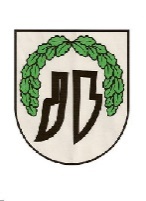 Obecný úrad, Šípková 54/8, 080 05 Teriakovce										Mestský úrad										Stavebný úrad										Jarková 26										080 01  PrešovŽiadosť o predĺženie platnosti stavebného povolenia ŽiadateľMeno, priezvisko, resp. názov právnickej osoby:....................................................................................... adresa bydliska / sídla právnickej osoby: ..................................................................................................č. tel./e-mail: ..............................................................................................................................................žiada o predĺženie platnosti stavebného povoleniačíslo.:...........................................................................................................................................................vydaného (kým) ........................................................................................................................................ dňa ........................, ktoré nadobudlo právoplatnosť dňa:....................................................................Čas platnosti  navrhujem predĺžiť o ......................................................................................................Stručný popis a zdôvodnenie požadovanej zmeny – predĺženia platnosti stavebného povolenia: ....................................................................................................................................................................................................................................................................................................................................................................................................................................................................................................................................................................................................................................................................................................................................................................................................................................................V Prešove ................................. dňa ..................................................................................vlastnoručný podpis navrhovateľa Prílohy:Právoplatné stavebné povolenie v originály Doklad preukazujúci  oprávnenosť žiadateľa k  predloženiu  žiadosti o predĺženie platnosti stavebného povolenia.Doklady, ktorými navrhovateľ preukáže, že má k pozemkom či stavbám iné právo (Nájomná zmluva; Dohoda o zriadení vecného bremena; Zmluva o budúcej kúpnej zmluve atď.)Doklad o zaplatení správneho poplatku vo výške podľa položky 60a písm. a) zákona. 145/1995 Z.z. o správnych poplatkoch v  zn. n. p. a) Žiadosť o predĺženie platnosti stavebného povolenia pre 	1. právnickú osobu ........................................................................................................ 100eur	2. fyzickú osobu ............................................................................................................   30eur